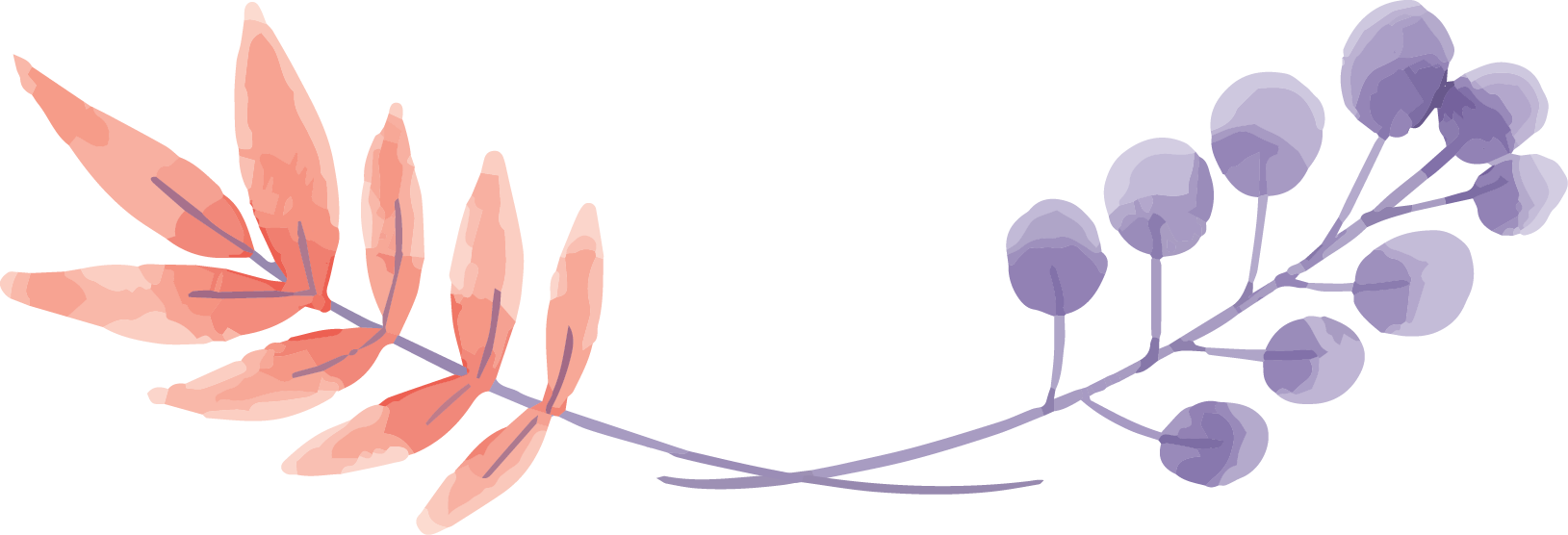 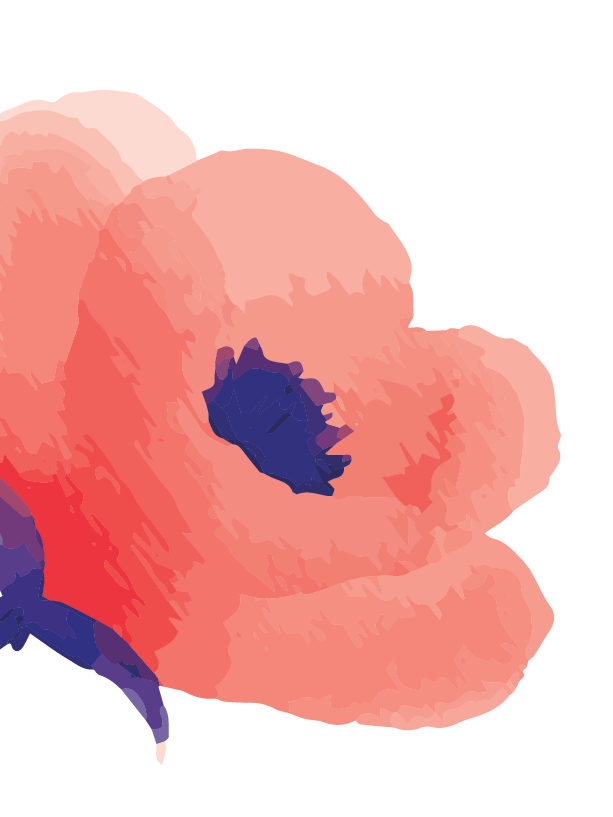 Dear Dear Dear Dear Dear Dear Dear Dear Dear Dear Dear Dear 